The information contained in this syllabus is subject to change without notice. Students are expected to be aware of any additional course policies presented by the instructor during the course.Catalog Course Description (include prerequisites): This course is an introduction to systems and processes for collecting, maintaining, and disseminating primary and secondary health-related information including content of health record, documentation requirements, registries, indices, licensing, and regulatory agencies, forms, and screens. Required Textbook(s): Essentials of Health Information Management, Principals & Practices, 4th Ed., M.J. Bowie & M.A. Green. Cengage: 2019	Online access for MindTap: Access included with course tuition Publisher: CengageISBN Number:  978-1337553674Recommended Reading(s): NoneStudent Learning Outcomes: Analyze health record contentDescribe health information management department function and purpose
Differentiate between the various types of health care facilities and their recordsIdentify the various licensing and regulatory agencies in the healthcare industryBe able to complete objectives related to each chapter of the textSCANS Skills:RESOURCES: 	 Identify and organize time for students to explore health record content and data  and various facility health record content. INTERPERSONAL: 	 Recognize limitations of expertise and communicate with instructor                                   	 when questions arise.  Show respect for instructor and peers in the online  environment.INFORMATION:  	 Apply information gained from lecture, internet,  and independent                               	 study to acquire relevant information of specific topics related to                               	 licensing, regulatory, and health data in the healthcare setting.TECHNOLOGY:   	Use computers and the internet to access the online course, course materials, electronic learning platform, and other relevant course information.Lectures & Discussions: Discussion Questions (DQs):  You will have one DQ due each week. Your initial response to the DQ is due by Day 3 (minimum word count of 50 words). Please feel free to respond to your peers or your instructor as this is an open forum and we often learn from each other’s posts. I expect your posts to be researched, insightful, and add value to the discussion. Please note that I do grade on grammar, spelling, citation and referencing, and punctuation as correct use of written communication is important. I also require that you cite and reference your information. I have posted basic information for use of APA formatting under the “Start Course Here” tab.Evaluation/Grading Policy: DQ’s and Check Yourself					15%Learning Labs & Papers					25%Unit Tests							30%Final Comprehensive Exam					30%Grading Scale: The grading scale of all graded activities combined will be the following
90% - 100%		=	A89% - 80%		=	B79% - 75%		=	CBelow 74%		=	F** A minimum of a “C” is required to pass this course.Tests/Exams:Test Yourself:  Due by Day 7 of each week.****There are no make-ups for any activities or assignments and I do not accept late work unless prior arrangements have been made.Final Comprehensive Exam:  This test will be administered the last week of class and will not be available before the last week of class. Additional information regarding the final will be posted in week of class. There is absolutely NO MAKE UP for the final exam.Assignments:Written Paper Assignments:  There are two written paper assignments for this course. Please see information in the Blackboard classroom regarding instructions and topics. MindTap Assignments:  All of the following assignments are performed through the MindTap Learning Platform and are due by Day 7 of each week: Quick Check:  Due by Day 7 of each week.Learning Labs:  Due by Day 7 of each week.Other Course Requirements:APA (American Psychological Association) Format:  APA is a specific format that is a guideline for every aspect of writing, from determining authorship to constructing a table to avoiding plagiarism and constructing accurate reference citations. This format must be adhered to for all writing assignments to avoid plagiarizing your written material including discussion questions and peer responses. If you are unfamiliar with APA formatting, I have provided an Internet link on the “START HERE” page for reference.Student Responsibilities/Expectations:Online Communication:
Since this is online course and we do not interact face-to-face, good communication within the online environment is essential. Please read “The Core Rules of Netiquette” posted under “START HERE.”If you have any questions regarding course content or questions related specifically to the class, please post them in the “Ask the Instructor Forum” posted under “START HERE” or “DISCUSSIONS.” Please take advantage of this forum as all students may benefit from your knowledge. If you have a personal question or situation, please email me directly. I make it a policy to answer all emails within 24 hours of receipt of the email. If I do not respond to you in 24 hours, please text me. As with electronic transfer of information (Internet connection issues), I may not have received your email. I also make it a point to log-on to our classroom frequently each week. If for any reason I will be unavailable during the semester, I will post the information under the “Announcements” tab.It is important to always check your Blackboard Course E-mail, the Discussion area, Announcements, and the Ask the Instructor area each time you check into the classroom. One of your classmates may have offered feedback or insight that will be helpful to you or I may have provided information in general to assist you in your work.Private e-mailing between student and instructor via the Blackboard Course e-mail should only be used for personal, confidential situations. Any communication regarding a personal matter should be sent directly to the instructor via e-mail. No communications of a private or personal matter should be posted in the public spaces of the classroom.Please feel free to use the Class Biography forum to initiate and participate in conversations not directly related to the course. This is an excellent opportunity to get to know other students.Course Navigation:Please ensure that you navigate through the entire course so you are aware of the location of course materials, email, grade book, BlackBoard help, etc. It is your responsibility to ensure your knowledge of the BlackBoard system. If you have any questions, please post in the “Ask the Instructor Forum,” or you can contact NTCC’s Tech Support. There are several “tabs” to the left of the course screen that provide additional information for the course.Internet Connection Issues:Since this course is delivered in an online format, please ensure that you have the proper computer and Internet set-up. There are no excuses for not submitting assignments due to technology issues – in other words, “my dog ate my computer” is not a valid excuse. If you have issues regarding connectivity, please contact NTCC’s Tech Support for help. If you have issues with navigating through the BlackBoard system, please refer to the “HELP” tab to the left on the course screen.NTCC Academic Honesty Statement:"Students are expected to complete course work in an honest manner, using their intellects and resources designated as allowable by the course instructor.  Students are responsible for addressing questions about allowable resources with the course instructor.  NTCC upholds the highest standards of academic integrity.  This course will follow the NTCC Academic Honesty policy stated in the Student Handbook."Academic EthicsThe college expects all students to engage in academic pursuits in a manner that is beyond reproach.  Students are expected to maintain complete honesty and integrity in their academic pursuit.  Academic dishonesty such as cheating, plagiarism, and collusion is unacceptable and may result in disciplinary action.  Refer to the student handbook for more information on this subject.ADA Statement:It is the policy of NTCC to provide reasonable accommodations for qualified individuals who are students with disabilities. This College will adhere to all applicable federal, state, and local laws, regulations, and guidelines with respect to providing reasonable accommodations as required to afford equal educational opportunity. It is the student’s responsibility to request accommodations. An appointment can be made with John Coleman, Academic Advisor/Coordinator of Special Populations located in the College Connection. He can be reached at 903-434-8104. For more information and to obtain a copy of the Request for Accommodations, please refer to the NTCC website - Special Populations.Family Educational Rights And Privacy Act (FERPA):
The Family Educational Rights and Privacy Act (FERPA) is a federal law that protects the privacy of student education records. The law applies to all schools that receive funds under an applicable program of the U.S. Department of Education. FERPA gives parents certain rights with respect to their children’s educational records. These rights transfer to the student when he or she attends a school beyond the high school level. Students to whom the rights have transferred are considered “eligible students.” In essence, a parent has no legal right to obtain information concerning the child’s college records without the written consent of the student. In compliance with FERPA, information classified as “directory information” may be released to the general public without the written consent of the student unless the student makes a request in writing. Directory information is defined as: the student’s name, permanent address and/or local address, telephone listing, dates of attendance, most recent previous education institution attended, other information including major, field of study, degrees, awards received, and participation in officially recognized activities/sports.Other Course Policies:None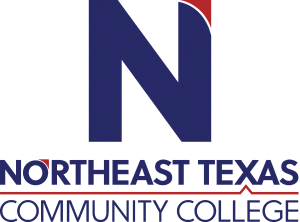 Health Data Content and Structure HITT 1301Course Syllabus: Spring 2023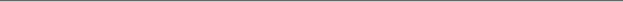 Health Data Content and Structure HITT 1301Course Syllabus: Spring 2023Health Data Content and Structure HITT 1301Course Syllabus: Spring 2023Health Data Content and Structure HITT 1301Course Syllabus: Spring 2023Health Data Content and Structure HITT 1301Course Syllabus: Spring 2023Health Data Content and Structure HITT 1301Course Syllabus: Spring 2023“Northeast Texas Community College exists to provide responsible, exemplary learning opportunities.”“Northeast Texas Community College exists to provide responsible, exemplary learning opportunities.”“Northeast Texas Community College exists to provide responsible, exemplary learning opportunities.”“Northeast Texas Community College exists to provide responsible, exemplary learning opportunities.”“Northeast Texas Community College exists to provide responsible, exemplary learning opportunities.”“Northeast Texas Community College exists to provide responsible, exemplary learning opportunities.”Shannon Reynolds	Shannon Reynolds	Shannon Reynolds	Shannon Reynolds	Shannon Reynolds	Shannon Reynolds	Office: UHS 113Office: UHS 113Office: UHS 113Office: UHS 113Office: UHS 113Office: UHS 113Phone: 903-575-7447Phone: 903-575-7447Phone: 903-575-7447Phone: 903-575-7447Phone: 903-575-7447Phone: 903-575-7447Email: sreynolds@ntcc.eduEmail: sreynolds@ntcc.eduEmail: sreynolds@ntcc.eduEmail: sreynolds@ntcc.eduEmail: sreynolds@ntcc.eduEmail: sreynolds@ntcc.eduOffice HoursMondayTuesdayWednesdayThursdayFridayOnlineonlineonlineonlineonlineonlineonline